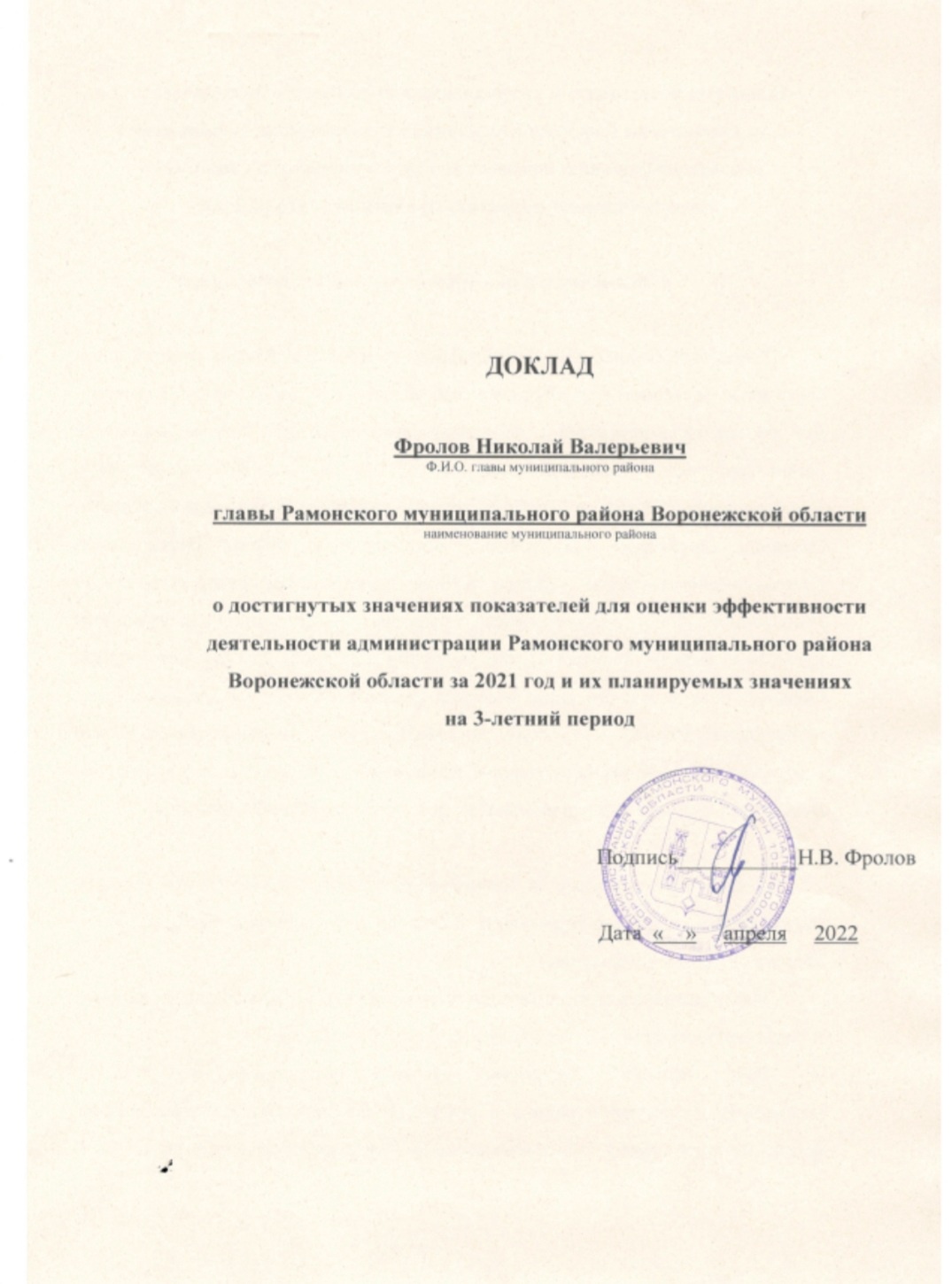  «Основные результаты и направления деятельности органов местного самоуправления Рамонского муниципального района Воронежской области по решению вопросов местного значения и социально-экономическому развитию муниципального района»«Общие сведения о муниципальном образовании»Рамонский район с административным центром р.п. Рамонь расположен в северной лесостепной части Воронежской области, в 37 км от города Воронежа. Его южная часть прилегает к городской черте областного центра, на севере район граничит с Липецкой областью, на востоке - с Новоусманским и Верхнехавским, на западе - с Семилукским районами Воронежской области. Площадь территории Рамонского муниципального района Воронежской области - 125,8 тыс. га, что составляет 2,5% территории области. Природно-климатические условия района определяются расположением в лесостепной зоне, соответствуют признакам умеренно-континентального климата с жарким и сухим летом, умеренно холодной зимой с устойчивым снежным покровом и благоприятным для проживания и сельскохозяйственного производства. Рельеф и структуру ландшафтов района предопределяет то, что его в меридиональном направлении пересекают река Дон и ее приток-река Воронеж, а также несколько небольших рек: Усманка, Верейка, Ивницы.Леса, расположенные в основном в юго-восточной части района, занимают около 30% его территории. В составе лесов сосновые боры, дубравы, большие заповедные массивы. Район располагает развитой автодорожной сетью, связывающей райцентр и сельские поселения с сетью областных и федеральных дорог. Район занимает достаточно выгодное транспортно-географическое положение. Территорию района с севера на юг пересекает автомагистраль федерального значения «Москва-Ростов» (М-4 «Дон») на протяжении 43 км. В восточном направлении от райцентра проходит железнодорожная ветка до станции Графская, предоставляющая возможность железнодорожного сообщения с использованием сервисов ЮВЖД. На территории района расположен Воронежский аэропорт.На территории района располагается 69 населенных пунктов, которые объединены в 1 городское и 15 сельских поселений. Городское население составляет 25,1% общей численности жителей района, сельское – 74,9%. Плотность населения - 33 человека на 1 квадратный километр.Девять муниципальных образований, входящих в состав Рамонского муниципального района, имеют численность населения менее 1000 человек.Численность населения Рамонского района на протяжении последних лет возросла. На начало 2021 года в районе проживало 36,7 тыс. человек, а на конец года – 37,8 тыс. человек. На положительную динамику численности населения в первую очередь повлиял миграционный прирост, который составил 1449 человек (135,5% к уровню 2020 года). Численность экономически активного населения в 2021 году составила 20 055 человек или 53,1% от общей численности населения.Несмотря на демографические проблемы, которые не позволяют увеличить естественный прирост, созданные в районе условия позволяют за счет миграционных процессов увеличивать количество жителей. Начиная с 2011 года, в районе складывается положительное сальдо миграции. Социально-экономическая ситуация по итогам 2021 года характеризуется сохранением ранее достигнутых показателей и стабильностью бюджетного сектора экономики.Рамонский муниципальный район – промышленно-аграрный, культурный центр северной части Воронежской области, имеющий многофункциональный экономический потенциал.Развитие промышленного сектора оказывает определяющее влияние на тенденции развития экономики района в целом.Богатое историческое и культурное наследие, природные условия, создание максимально комфортных условий для инвесторов - все это определяет основные направления развития экономики и социальной сферы района, заложенные в Стратегии социально-экономического развития Рамонского муниципального района до 2035 года. Главной целью Стратегии является достижение существенного роста качества жизни населения на основе развития всех сфер экономики и эффективного функционирования объектов социальной инфраструктуры. Содержащиеся в ней меры являются естественным продолжением предшествующих этапов деятельности администрации муниципального района, которая создала базу для выдвижения принципиально новых задач по социально-экономическому развитию района.По итогам 2021 года проведена оценка степени достижения каждой из трех стратегических целей, а также общая оценка достижения генеральной цели и плана мероприятий по реализации Стратегии социально-экономического развития на период до 2035 года, утвержденной постановлением администрации муниципального района от 16.03.2022 № 96.Степень достижения генеральной цели Стратегии по итогам 2021 года составила 76%.Наилучшие результаты по степени достижения цели фиксируются по цели «Обеспечение экономического развития Рамонского муниципального района» – 76%.Второе место по степени достижения занимает цель «Укрепление лидерских позиций Рамонского муниципального района в Воронежской области по уровню жизни населения» – 75%.Наименьшая степень достижения отмечается по цели три - «Сбалансированное территориальное развитие Рамонского муниципального района» - 75%.Рынок труда в районе относительно стабилен. Уровень регистрируемой безработицы – 0,9%, количество вакансий – 470.По итогам 2021 года общая сумма затрат на финансирование строительно-ремонтных работ и приобретение оборудования по консолидированному бюджету составила 511,9 млн. рублей.В минувшем году завершено строительство детского сада в с. Новоживотинное на 150 мест – 150 млн. рублей, многоквартирного дома в с. Новоживотинное, в который переселено 16 семей – 29,5 млн. рублей.Отремонтировано около 25 км автомобильных дорог местного значения в 29 населенных пунктах на общую сумму 81,1 млн. рублей, построено 7 новых тротуаров, благоустроены дворовые территории в р.п. Рамонь и с. Русская Гвоздевка на общую сумму 15 млн. рублей, проведено обустройство и ремонт 4 воинских захоронений, а также благоустроена территория возле памятника воинам – рамонцам, погибшим в мирное время в р.п. Рамонь, на общую сумму 15,9 млн. рублей,  для теплоснабжения социальных объектов района построены 4 новые котельные, обустроена система уличного освещения на участке автомобильной дороги «М «Дон» - п.г.т. Рамонь» протяженностью около 8 км – 29,6 млн. рублей, начаты работы по реконструкции водопроводных сетей в с. Новоживотинное в рамках федеральной программы «Чистая вода» общей стоимостью  62 млн. рублей, построены и реконструированы 166 площадок накопления ТКО в 11 сельских поселениях, для района закуплено 744 контейнера для сбора ТКО, проведены ремонты отдельных элементов в 13 многоквартирных домах, введено в эксплуатацию 244 тыс. кв.  м жилья (990 индивидуальных и 9 многоквартирных домов), газифицировано 649 домовладений, построено 18,1 км газораспределительных сетей. Уровень газификации района составил 94,8%.На конец отчетного периода жителями населенных пунктов района создано 42 органа ТОС. В 2021 году 15 из них были поддержаны Ассоциацией «Совет муниципальных образований Воронежской области» и Правительством Воронежской области и профинансированы за счет средств грантов из областного бюджета на общую сумму более 5,7 млн. рублей (общая стоимость проектов составила более 7,7 млн. рублей), 9 проектов было реализовано за счет средств районного гранта на общую сумму более 4,9 млн. рублей (общая стоимость проектов составила более 5,5 млн. рублей).«Анализ значений показателей»Экономическое развитиеСоциально-экономическая политика, проводимая в регионе и в районе, ориентирована на повышение качества жизни населения и обеспечение устойчивого развития экономики. Успешное решение задачи обеспечения устойчивого и сбалансированного экономического роста в значительной степени зависит от привлечения инвестиций и здесь главная задача - не просто привлечь инвестиции в район, а в большинстве поселений создать бюджетообразующие предприятия. В 2021 году объем инвестиций в основной капитал по крупным и средним предприятиям муниципального района (за исключением бюджетных средств) составил 9,3 млрд. рублей (увеличение в 2 раза в сравнении с уровнем 2020 года), в расчете на душу населения – 248,3 тыс. рублей инвестиционных вложений (196,2% в сравнении с уровнем 2020 года). В 2021 году из 23 инвестиционных проектов, реализуемых на территории муниципального района, завершены 10. Наиболее значимые из них:- увеличение мощности кондитерской фабрики ООО «КДВ Воронеж» в д. Богданово. Объем инвестиций с начала реализации проекта составляет более 32 млрд. рублей, в т.ч. за 2021 год – 7,4 млрд. рублей. Среднесписочная численность работающих по итогам года составила 3531 человек. Общая площадь фабрики на сегодняшний день составляет более 140 тыс. кв.м. В текущем году продолжается строительство производственно-складского комплекса кондитерской фабрики площадью 81 тыс. кв.м. Планируется создать более 1000 рабочих мест;- строительство птицефабрики с Цехом убоя и глубокой переработки мяса ООО «Агрохолдинг Рамонская индейка» в Чистополянском сельском поселении. С начала реализации проекта освоено 1,7 млрд. рублей. На сегодняшний день в рамках инвестиционного проекта построено здание Цеха убоя и глубокой переработки мяса (I очередь), закуплено технологическое оборудование на общую производительность 12 тонн готовой продукции в сутки. Проведены пусконаладочные работы. Построен административно-бытовой корпус и склад для хранения тары. Выполнены работы по прокладке внешних инженерный сетей. Планируемый объем вложенных инвестиций составит более 4 млрд. рублей с созданием более 400 рабочих мест. В текущем году планируется строительство Цеха убоя индейки и лаборатории, цехов по выращиванию индейки;- строительство завода по сборке и производству сельскохозяйственной техники ООО «КУН Восток» в Айдаровском сельском поселении (в районе аэропорта). В конце 2021 года произведен запуск I этапа проекта, который включил в себя строительство производственно-складского корпуса с административно-бытовым корпусом, склада-навеса оборотной тары, бытовых и производственных отходов, здания КПП, насосной станции пожаротушения и здания технологического модуля блока управления скважинами. Общая площадь помещений составила более 11 тыс. кв. м. Реализация данного проекта планируется в 3 фазы. Планируемый объем инвестиций в проект составляет 3 млрд. рублей с последующем созданием более 100 рабочих мест. В текущем году реализация данного проекта продолжится;- строительство помещений для организации хранения с/х техники и навесного оборудования ООО «Созвездие» в Айдаровском сельском поселении (в районе аэропорта) площадью около 6 тыс. кв.м. Объем инвестиций в проект по завершению строительства составит более 400 млн. рублей. Планируется создать более 50 рабочих мест;- строительство логистического (складского) комплекса в п. Солнечный Яменского сельского поселения ООО «Инвестстрой XXI ВЕК» общей площадью около 55 тыс. кв.м. Планируемый объем инвестиций составит более 1 млрд. рублей. Планируется создать около 1000 рабочих мест. Ввод в эксплуатацию I очереди проекта запланирован на 2022 год;- строительство Распределительного центра для нужд торговой сети «Перекресток» в Айдаровском сельском поселении площадью более 15 тыс. кв.м. Объем инвестиций составил 800 млн. рублей. Планируется создать более 100 рабочих мест;- строительство здания Института защиты семян ООО «Сингента» в с. Лопатки Березовского сельского поселения общей площадью более 1,5 тыс. кв.м.  Объем инвестиций составил более 150 млн. рублей. Центр будет предоставлять услуги по разработке и внедрению инновационных методов обработки семян с использованием передовых технологий и оборудования, не имеющего аналогов на российском рынке. Планируется создать около 20 рабочих мест;- строительство 4 складских помещений в Айдаровском сельском поселении для последующей сдачи в аренду. Общая площадь каждого объекта составляет около 1 тыс. кв.м. Объем инвестиций, вложенных в строительство данных объектов, составил 60 млн. рублей. Создано 15 рабочих мест, планируется создать еще 25.Каждый год в районе стабильно растет предпринимательская активность.По данным Единого реестра субъектов малого и среднего предпринимательства по состоянию на 01.01.2022 на территории района зарегистрировано 1672 субъектов малого и среднего предпринимательства, из них: 498 юридических лиц и 1174 индивидуальных предпринимателя. Число субъектов малого бизнеса в расчете на 10 тысяч человек населения составляет 442,28 единиц, в 2020 году - 407,14 единиц.Предприятия малого бизнеса работают во всех отраслях, но наиболее активно сфера деятельности в малом бизнесе представлена тремя отраслями: торговля (включая общественное питание) – 39%, транспорт и связь - 15,9%, сельское хозяйство - 6,9%. Оборот средних и малых предприятий за 2021 год составил 14297 млн. рублей, создано 200 новых рабочих мест. В инвестиционной деятельности малых и средних предприятий данный показатель в 2021 году составил около 3 млрд. рублей.Определённую роль в развитии малого предпринимательства играет муниципальная политика, задача которой - создание правовых, административных условий для развития важных секторов экономики.В рамках подпрограммы «Развитие и поддержка малого и среднего предпринимательства в Рамонском муниципальном районе Воронежской области» субъектам малого и среднего бизнеса оказана поддержка на сумму 20,8 млн. рублей. Так 12 предпринимателей района получили субсидии на компенсацию части затрат по договорам лизинга оборудования. На 2022 год программа финансовой поддержки увеличена до 21,4 млн. рублей. Количество объектов, включенных муниципальными образованиями на территории района по состоянию на 20.12.2021 года в перечни муниципального имущества, подлежащего предоставлению для имущественной поддержки субъектам малого и среднего предпринимательства, составляет 32 объекта (в том числе из муниципального имущества сельских и городского поселений 25 объектов).Субъектам МСП представлено 29 объектов (из них сельские и городское поселения 23 объектов) из перечней муниципального имущества для имущественной поддержки субъектов МСП, что составляет 90,63 % от общего числа объектов, включенных в указанные перечни.На протяжении ряда лет выстроена схема популяризации и поддержки субъектов малого и среднего предпринимательства. Для повышения информированности представителей бизнес-сообществ, безработных граждан, вовлечения большего количества граждан в предпринимательскую деятельность на территории района, администрацией муниципального района совместно с организациями инфраструктуры поддержки предпринимательства в течение года организовывались и проводились обучающие семинары, выездные консультации.Сельское хозяйство как отрасль экономики - это большой комплекс, направленный на обеспечение населения продовольствием и промышленности сырьем. Отрасль представлена сельхозпредприятиями, предприятиями обслуживания и переработки, сельскохозяйственными перерабатывающими кооперативами и крестьянскими фермерскими хозяйствами. Намечены перспективы развития сельского хозяйства не просто на ближайшие годы, а на более далекую перспективу.Численность работников, занятых в сельском хозяйстве района, по состоянию на 01.01.2022, составляет 1476 человек, среднемесячная заработная плата по сельскохозяйственным предприятиям за 2021 год превысила уровень прошлого года на 21,4% и составила 46 тыс. рублей.Площадь земель сельскохозяйственного назначения в районе составляет 82160 га, в т.ч.  пашни - 64703 га. В общем объеме обрабатываемой пашни сельскохозяйственные предприятия занимают 81%, крестьянско-фермерские хозяйства - 5%, в личных подсобных хозяйствах находится 14% пашни.В отчетном году:- произведено сельскохозяйственной продукции на сумму 8 млрд. рублей, в т.ч.: продукции растениеводства - на сумму 2 млрд. рублей, животноводства - 6 млрд. рублей;- выручка от реализации сельскохозяйственной продукции, по сравнению с уровнем прошлого года увеличилась на 43% и составила 7,6 млрд. рублей;- 56% предприятий сельского хозяйства от общего их количества сработали с прибылью;- предприятиями агропромышленного комплекса в бюджеты всех уровней уплачено налогов на сумму более 537 млн. рублей. Валовой сбор зерновых и зернобобовых культур в районе составил свыше 88,8 тыс.тонн (в весе после доработки) при средней урожайности 31,8 ц/га (по области 30,4 ц/га). Наивысших показателей по урожайности зерновых (включая кукурузу на зерно) достигли: ООО «Виктория» - 56,4 ц/га, ООО «Авангард-Агро-Воронеж» - 39,3 ц/га, ООО «Заречное» - 39,1 ц/га. Сахарной свеклы получено 37,3 тыс.тонн при урожайности 241 ц/га (по области 357,5 ц/га). Снижение показателя производства сахарной свеклы обусловлено сложившимися погодными и климатическими условиями. Негативное влияние оказала аномально высокая температура, которая губительна для роста и развития корнеплодов. Выращиванием сахарной свеклы в районе занимаются три хозяйства. Урожайность сахарной свеклы в ООО НПКФ «Агротех-Гарант Березовский» - 269,3 ц/га, ООО «Агротех-Гарант» Задонье – 271,5 ц/га, ООО «Зерновой Дом» - 189,7 ц/га. Валовой сбор подсолнечника составил 24,4 тыс.тонн, средняя урожайность - 20,8 ц/га (по области 22 ц/га). Наилучших результатов в уборке подсолнечника достигли: ООО «Добрая Надежда» - 39 ц/га и ООО «Виктория» - 34 ц/га.Решение задач повышения экономической эффективности агропромышленного производства осуществляется на основе системы научного обеспечения, выбора оптимально эффективных средств защиты растений, подбора высокопродуктивных сортов и гибридов сельскохозяйственных культур, адаптированных к условиям района и внесения минеральных удобрений. Особое внимание сельхозтоваропроизводители уделяют внесению удобрений. Минеральных удобрений за 2021 год внесено 5693 тонны в действующем веществе, что составляет 99,4 кг действующего вещества на 1 га пашни.Под урожай 2022 года в районе внесено 2732 тонны действующего вещества - на площадь 24839 га (или 110 кг действующего вещества на 1 га удобренной площади). 	Органических удобрений внесено 103144 тонны на площади 1108 га.Продолжается работа по раскислению почв - в 2021 году на площади 694 га в ООО «Агротех-Гарант Березовский» и 131 га - ООО «Агротех-Гарант» Задонье.Произведен сев озимых культур на площади 11700 га. Из них 2273 га засеяно семенами элитных сортов, что составляет 19% от общего объема.Важное место в структуре сельскохозяйственной отрасли занимает животноводство.По состоянию на 01.01.2022 поголовье КРС составило 70613 голов. Производство скота и птицы в живой массе составило 39,6 тыс.тонн. Такое значение показателя обеспечено во многом благодаря АО «КЦ» Филиал «Лиско Бройлер» - 18,7 тыс.тонн и ООО «Заречное» - 19,9 тыс.тонн.В 2021 году валовой надой молока в районе составил 9482 тонны, в среднем от одной фуражной коровы получено 5941 кг молока. Продолжается техническое переоснащение отрасли сельского хозяйства. Сельхозтоваропроизводителями приобретены: тракторы импортного и отечественного производства (17 единиц), зерноуборочные комбайны (3 единицы), наборы почвообрабатывающей, посевной и кормозаготовительной техники на сумму более 350 млн. рублей, в том числе по программе субсидирования производителей сельскохозяйственной техникой, направленной на поддержку отечественного сельского хозяйства и сельхозмашиностроения.Администрацией муниципального района проводится работа по поддержке реализации инвестиционных проектов в секторе АПК. Это ООО «Заречное» (строительство второй очереди площадки на 48 000 голов по выращиванию молодняка КРС от 3-х дневного возраста до периода заключительного откорма), ООО «Агротех - Гарант» Задонье (строительство животноводческого комплекса молочного направления на 765 голов дойных коров), ООО «СП Дон» (строительство крахмалопаточного завода по переработке 150 тонн кукурузного зерна в сутки), ООО НПКФ «Агротех Гарант Березовский» (строительство семенного завода).Стоимость этих инвестиционных проектов составляет 7,3 млрд. рублей. На территорию района в силу его выгодного логистического местоположения и благоприятной экономической составляющей приходят всё новые инвесторы.15 октября официально открыт завод «KUHN Восток» - предприятие осуществляет сборку мировых бестселлеров KUHN и наиболее востребованных у российских аграриев машин-зерновых и пропашных сеялок, почвообрабатывающих агрегатов, техники для опрыскивания, внесения удобрения и другой техники с использованием российских комплектующих.ООО «СоюзСемСвекла» занимается научными исследованиями и разработками в области биотехнологии, селекцией и семеноводством новых гибридов сахарной свеклы. Ключевой целью деятельности данной организации является обеспечение устойчивого роста объемов семян гибридов сахарной свеклы, созданных на основе инновационных технологий,  с целью замещения импортных гибридов. Данный проект реализуется в кооперации с ООО «Бетагран Рамонь» - заводом по обработке семян сахарной свеклы. В 2020-2021 годах в Государственный реестр селекционных достижений, допущенных к использованию в РФ, включен 21 отечественный гибрид сахарной свеклы селекции ООО «СоюзСемСвекла».Активно ведутся работы в ООО «Агрохолдинг Рамонская Индейка» - строительство птицефабрики с Цехом убоя и глубокой переработки мяса. Целью реализации данного проекта является создание прибыльного предприятия, оснащенного современным технологическим оборудованием и способным занять свою рыночную нишу в России в сфере производства и переработки продукции из мяса.Планируется реализация нового проекта «Грин-Пак», цель проекта-создание животноводческого хозяйства по выращиванию индейки. Запланированный объем инвестиций – 650 млн. рублей. Планируемый среднегодовой объем производства на начальной стадии составит 3600 тонн мяса в год с дальнейшим увеличением мощности до 6000 к 2025 году.Важным фактором, стимулирующим развитие сельского хозяйства, остается господдержка. В прошедшем году сельхозтоваропроизводителями района получено субсидий в размере более 975 млрд. рублей.В целях повышения уровня и качества жизни на селе в районе реализуется государственная программа «Комплексное развитие сельских территорий». В текущем году реализовано 4 объекта по благоустройству сельских территорий на общую сумму 3 755 тыс. рублей. Построена детская игровая площадка в с. Горожанка, комплексная спортивно-игровая площадка в с. Березово, обустроен тротуар от детского сада № 4 до остановки общественного транспорта в Рамони, организовано электроснабжение уличного освещения в с. Глушицы.По территории района проходит 656,8 км автомобильных дорог с твердым покрытием, в т.ч. федерального значения - 43,2 км, регионального значения - 260,6 км, местного значения – 353 км. В 2021 году большое внимание уделялось строительству и ремонту улично - дорожной сети. Всего на данные цели из всех источников финансирования направлено 350,4 млн. рублей.Заработная плата – это один из основных источников доходов, характеризующих уровень жизни населения. Стабильное развитие реального сектора экономики создает устойчивую тенденцию к повышению оплаты труда. По итогам 2021 года среднемесячная заработная плата работников крупных и средних предприятий и организаций увеличилась на 15,3% к уровню прошлого года и составила 48038,3 рублей. За последние четыре года заработная плата возросла на 12,6 тыс. рублей (к уровню 2018 года увеличилась на 35,6%). Такие темпы роста - следствие создания современных высокооплачиваемых рабочих мест в результате реализации инвестиционных проектов. С 2018 по 2021 годы создано около 3500 рабочих мест.Заработная плата в бюджетной сфере составила:- у работников муниципальных дошкольных учреждений – 25335,7 рублей (увеличение в 1,1 раза к уровню 2018 года);- муниципальных общеобразовательных учреждений – 32021,1 рублей (увеличение в 1,2 раза к уровню 2018 года);- муниципальных учреждений культуры и искусства – 28994,9 рублей (увеличение в 1,2 раза к уровню 2018 года);- муниципальных учреждений физической культуры и спорта – 23795,0 рублей (увеличение в 1,5 раза к уровню 2018 года).На 2022-2024 годы планируется рост оплаты труда по всем категориям работников. Дошкольное образованиеВ районе функционирует 11 муниципальных дошкольных образовательных учреждений и три их структурных подразделения (в д. Богданово - филиал МКДОУ Айдаровского детского сада, в с. Лопатки - филиал МКДОУ Березовского детского сада, в п. Бор - филиал МКДОУ Рамонского детского сада № 2), 3 дошкольные группы при школах, реализующих программы дошкольного образования (при Русскогвоздевской, Скляевской, Чистополянской школах). Кроме того, на базе МКДОУ Яменского детского сада работает консультационный центр, обеспечивающий предоставление методической, психолого-педагогической, диагностической и консультативной помощи родителям (законным представителям) без взимания платы.В рамках национального проекта «Демография» (федеральный проект «Содействие занятости женщин - создание условий дошкольного образования для детей в возрасте до трех лет») в октябре 2021 года открыт МКДОУ Новоживотинновский детский сад на 150 мест в с. Новоживотинное. Таким образом, по показателю «Доля детей в возрасте 1—6 лет, получающих дошкольную образовательную услугу и (или) услугу по их содержанию в муниципальных дошкольных образовательных учреждениях, в общей численности детей в возрасте 1—6 лет» прослеживается положительная динамика. Стабильная динамика прослеживается по всем показателям, так же и доля детей в возрасте 1—6 лет, состоящих на учете для определения в муниципальные дошкольные образовательные учреждения, в общей численности детей в возрасте 1—6 лет составляет 16%, как и в 2020 году.Положительную динамику по данному показателю планируем сохранить и в предстоящий период в связи с увеличением контингента детей в дошкольных образовательных учреждениях.Общее образованиеВ районе функционирует 13 общеобразовательных учреждений: 10 средних и 3 основных общеобразовательных школы. Контингент обучающихся общеобразовательных учреждений ежегодно увеличивается  и на 01.09.2021 составил 3792 человека (в 2020 – 3451 чел.), в том числе в городской местности – 1311 обучающихся, в сельской местности – 2481 человек. Численность учащихся, приходящихся на одного педагогического работника, составляет 12,9%.В 2021 году доля выпускников муниципальных общеобразовательных учреждений, не получивших аттестат о среднем общем образовании, в общей численности выпускников муниципальных общеобразовательных учреждений, составила – 1,39% (2 человека получили на ГИА неудовлетворительные результаты). Финансирование общего образования в 2021 году из муниципального бюджета в целом составило 142,9 млн. рублей. Расходы бюджета муниципального образования на  общее образование в расчете на 1 обучающегося составили в 2021 году – 38,3 млн. рублей.Дополнительное образованиеМуниципальная система дополнительного образования включает в себя 4 муниципальных казенных учреждения дополнительного образования сферы образования, детские объединения, секции и кружки в школах и дошкольных образовательных организациях. Также система включает в себя 2 детских школы искусств, подведомственных отделу по культуре администрации муниципального района.Учреждениями образования района проводится целенаправленная работа по расширению своей сферы деятельности и увеличению охвата контингента. В 2021 году охват программами дополнительного образования составил 4987 обучающихся (в 2020 – 4144 человек). Контингент   увеличился на 843 обучающихся.Таким образом, дополнительными общеобразовательными программами по итогам 2021 года в районе охвачено 96,4% обучающихся, в 2020 охват составлял – 85,4% от общего числа детей в возрасте от 5 до 18 лет, занятых в муниципальных учреждениях образования.КультураОсновное направление деятельности отдела по культуре администрации муниципального района - реализация государственной и региональной политики в сфере культуры с учетом местных социально-экономических, демографических и других условий, а также национально культурных и исторических традиций Рамонского муниципального района Воронежской области.В ведомственной подчиненности отдела по культуре 49 сетевых единиц:- «Рамонская централизованная клубная система», которая включает районный центр культуры и досуга, 22 СК и СДК;- «Рамонская межпоселенческая центральная библиотека», которая включает центральную районную библиотеку, детскую библиотеку, 22 сельских библиотеки;- две детские школы искусств.Общий объем расходов консолидированного бюджета на отрасль культуры в 2021 году составил 68,4 млн. рублей.В 2021 году среднемесячная заработная плата работников учреждений культуры выросла на 4,5% по сравнению с 2020 годом и составила 28 995 рублей.Расход консолидированного бюджета на отрасль культуры в расчете на одного жителя составил 1836,24 рублей.В прошедшем году был проведен ремонт подвального помещения здания РЦКД МКУК «РЦКС» на сумму 488,6 тыс. рублей. На модернизацию материально-технической базы Домов культуры и сельских клубов выделено 600 тыс. рублей.Подготовлена проектно-сметная документация на капитальный ремонт Большеверейского сельского Дома культуры общей стоимостью более 27 млн. рублей. Стоимость проведенных за счет средств местного бюджета проектно-изыскательных работ составила 2 млн. рублей.В 2021 году произведен текущий ремонт помещения (замена подвесного потолка) Горожанской сельской библиотеки на сумму 191,2 тыс. рублей, ремонт газового оборудования котельной центральной районной библиотеки на сумму 139,1 тыс. рублей. В Русскогвоздевскую сельскую библиотеку после ремонта закуплена современная библиотечная мебель на сумму 485,3 тыс. рублей.  В 2021 году 5 сельских библиотек были подключены к волокно-оптической линии связи со скоростью передачи данных 10 Мбит/с. Всего на информатизацию библиотечной деятельности было израсходовано 278 тыс. рублей.Общий объем финансовых средств на комплектование муниципальных библиотек района в 2021 году составил 1263,7 тыс. рублей.Для ДШИ района приобретены музыкальные инструменты на сумму 1 млн. рублей, оборудование и мебель на сумму 384,2 тыс. рублей. Департаментом культуры Воронежской области переданы МКУДО «Рамонской ДШИ» музыкальные инструменты: набор барабанов, ксилофон и пара музыкальных оркестровых тарелок. В 2021 году от благотворительного фонда «Рождественский бал» было получено фортепиано. В МКУДО «Рамонская ДШИ» в сентябре 2021 года проведен ремонт оборудования котельной на сумму 399,6 тыс. рублей. В МКУДО «ДШИ п. ВНИИСС» осуществлен косметический ремонт здания на сумму 397,1 тыс. рублей.В рамках регионального проекта «Творческие люди» предоставлены финансовые средства в сумме 245,3 тыс. рублей. на поддержку отрасли культуры (государственная поддержка лучших работников сельских учреждений культуры и лучших сельских учреждений культуры). Финансовые средства израсходованы: в сумме 122,6 тыс. рублей. - на поощрение библиотекаря Ломовской сельской библиотеки МКУК «Рамонская МЦБ» Бакулиной Надежде Васильевне и заведующей Большеверейским сельский Дом культуры МКУК «РЦКС» Борисовой Любови Анатольевне, в сумме 122,7 тыс. рублей - на укрепление материально-технической базы Лопатинского СК МКУК «РЦКС».В 2021 году в районе был проведен ряд масштабных культурно-массовых мероприятий: народное гулянье «Широкая Масленица», День Победы, День защиты детей, праздник творчества «Краски осени», Новый год. Помимо творческой составляющей мероприятий большое внимание уделялось оформлению организационных локаций. Так в 2021 году для украшения площади р.п. Рамонь были закуплены и установлены декорации и реквизит на сумму более 1 млн. рублей.В связи со сложившейся эпидемиологической ситуацией в 2021 году работа культурно-досуговых учреждений также проводились в формате онлайн. На страницах КДУ в социальных сетях освещались проводимые интернет акции, фото и видео челленджи, онлайн выставки, экскурсии, викторины.Творческий рост и совершенствование художественного мастерства самодеятельных коллективов, отдельных исполнителей и мастеров декоративно-прикладного творчества муниципального района позволили представлять культурный потенциал района и участвовать в 82 фестивалях и конкурсах международного, всероссийского и областного уровней. Следует отметить победу районного социокультурного проекта «Большой России малый уголок», разработанного командой сотрудников МКУК «Рамонская централизованная клубная система» в первом областном конкурсе на лучший реализованный проект в сфере культуры «Дом культуры. Новый Формат 2021».Одной из динамично развивающихся отраслей района является туризм. Это объясняется прежде всего расположением на территории района знаковых культурных объектов. За отчетный период объем туристического потока составил 342,8 тыс. человек, в предыдущие годы эта цифра составляла соответственно: 2020 – 197,5 тыс. человек, 2019 - 173 тыс. человек. Общий объем финансирования подпрограммы «Развитие туризма в Рамонском муниципальном районе Воронежской области» в 2021 году составил 536 тыс. рублей.Физическая культура и спорВ 2021 году физкультурно-оздоровительная и спортивно–массовая работа проводилась в соответствии с муниципальной программой Рамонского муниципального района Воронежской области «Развитие образования Рамонского муниципального района Воронежской области». Основной целью работы в области физической культуры и спорта является привлечение жителей района к занятиям физкультурой и спортом и приобщение к здоровому образу жизни.В районе имеется 134 спортивных сооружения, крупнейшие из них: стадион «Юность», спортивный комплекс «Лидер», плавательный бассейн «Жемчужина», семь многофункциональных спортивных площадок. При учебных заведениях функционируют 28 спортивных зала, спортивные площадки.В отчетном году 17523 жителя Рамонского района регулярно занимались физической культурой и спортом, это составило 52,14% от  общей численности жителей района (в  2020 году – 45%). Жилищное строительство и обеспечение граждан жильемВ 2021 году на территории района физическими и юридическими лицами построено 990 индивидуальных жилых домов, 26 блокированных и 9 многоквартирных жилых домов, общая площадь которых составила 244761 кв.м. Общая площадь жилых помещений на территории района составляет     2,2 млн. кв. м., общая площадь жилых помещений, приходящаяся в среднем на 1 жителя, составляет 58,44 кв. м. Введены в эксплуатацию 38 объектов производственного и социального назначения общей площадью более 70 тыс. кв. м. В 2021 году предоставлены муниципальные услуги в количестве:- о соответствии строящихся или планируемых к реконструкции объектов индивидуального жилищного строительства или садового дома  установленным параметрам строительства; - 428 уведомлений о соответствии построенных или реконструированных объектов индивидуального жилищного строительства или садового дома требованиям законодательства о градостроительной деятельности;  - 90 уведомлений о несоответствии, параметров объекта индивидуального жилищного строительства или садового дома, указанных в уведомлении о планируемых к строительству или реконструкции объектов индивидуального жилищного строительства или садового дома, установленным параметрам и (или) недопустимости размещения объекта индивидуального жилищного строительства или садового дома на земельном участке; -  80 разрешений на строительство объектов капитального строительства;-  254 градостроительных плана земельных участков;-  100 разрешений на ввод объектов в эксплуатацию;         - 33 решения о согласовании переустройства (перепланировки) помещений в многоквартирных домах.Предоставлено 35 услуг по выдаче акта освидетельствования проведения основных работ по строительству, реконструкции объектов индивидуального жилищного строительства с привлечением средств материнского капитала.В отчетном периоде проводилась работа по внесению изменений в генеральные планы поселений муниципального района. По итогам данной работы утверждены изменения в генеральные планы Айдаровского, Горожанского, Павловского, Комсомольского сельских поселений, подготовлены и проходят согласительные процедуры проекты изменений в генеральные планы Айдаровского, Большеверейского, Комсомольского, Павловского, Яменского сельских поселений. Подготовлен новый проект генерального плана  Рамонского городского поселения. Утверждены новые Правила землепользования и застройки в Большеверейском, Комсомольском, Новоживотинновском, Ломовском, Павловском, Ступинском, Сомовском, Скляевском сельских поселениях. Также проводилась работа по внесению изменений в Правила землепользования и застройки поселений в Горожанском, Яменском сельских поселениях.Жилищно-коммунальное хозяйствоЖилищно-коммунальная сфера района представлена организациями, осуществляющими оказание услуг по водоснабжению, теплоснабжению, газоснабжению, электроснабжению, водоотведению, вывозу ТБО и жидких нечистот, содержанию и текущему ремонту многоквартирных домов. Кроме управления многоквартирными домами управляющими организациями, собственниками жилых помещений многоквартирных домов выбрано непосредственное управление, созданы товарищества собственников жилья.  Всего многоквартирных домов:- 2018 – 206, в 206 реализован один из способов управления – 100%;- 2019 – 209, в 209 реализован один из способов управления – 100%;- 2020 – 214, в 214 реализован один из способов управления – 100%;- 2021 – 216, в 216 реализован один из способов управления – 100%.Доля многоквартирных домов, расположенных на земельных участках, в отношении которых осуществлен государственный кадастровый учет:- 2018 – составила 100%;- 2019 – составила 100%;- 2020 - составила 100%;- 2021 - составила 100%.Энергосбережение и повышение энергетической эффективностиВ рамках реализации Федерального закона Российской Федерации от 23.11.2009 № 261-ФЗ «Об энергосбережении и о повышении энергетической эффективности и о внесении изменений в отдельные законодательные акты Российской Федерации» в многоквартирных домах, в административных зданиях и в зданиях социальных объектов муниципального района проведены работы по установке приборов учёта коммунальных ресурсов.  С оснащением многоквартирных домов общедомовыми приборами учета и индивидуальными приборами учета, а также проведением капитального ремонта, удельная величина потребления ресурсов уменьшается, что позволяет потребителю оплачивать коммунальные платежи по фактическому потреблению. Проведение мероприятий по энергетическому обследованию административных зданий способствует внедрению более эффективных методов энергоснабжения, снижает долю затрат на энергоресурсы.Проводимые мероприятия по энергосбережению на территории муниципального района направлены на сокращение потребления энергоресурсов (электричество, газ, вода). В 2022 году для обеспечения ресурсосбережения в процессе производства, транспортировки и потребления коммунальных услуг администрацией совместно с организациями бюджетной сферы и коммунального комплекса планируется следующий ряд мероприятий:- проведение мониторинга использования коммунальных ресурсов на объектах бюджетной сферы;- проведение обследований объектов бюджетной сферы на предмет выявления причин неэффективности эксплуатации узлов учета тепло и водоснабжения;- контроль выполнения организациями бюджетной сферы организационно-технических мероприятий по экономии энергоресурсов.Администрацией муниципального района совместно с руководителями предприятий, организаций и учреждений района будет продолжена работа по дальнейшему повышению показателей эффективности деятельности органов местного самоуправления. Организация муниципального управленияЭффективность местного самоуправления определяется как правовой основой, так и наличием достаточных материальных ресурсов, обеспечивающих финансовую независимость и самостоятельность муниципальных органов власти. В динамике за 2018-2021 годы обеспечен стабильно высокий темп роста собственных доходов консолидированного бюджета муниципального района. Налоговые и неналоговые доходы в отчетном периоде поступили в сумме 1 231,2 млн. рублей. По сравнению с 2020 годом поступление собственных доходов увеличилось на 20,5% или на 209,6 млн. рублей за счет увеличения НДФЛ, более чем на 113,5 млн. рублей и доходов от продажи земельных участков на 56,5 млн. рублей. К уровню 2019 года темп роста составил 135,1% или 320 млн. рублей, к уровню 2018 года темп роста составил 129,3% или 278,8 млн. рублей. Соотношение налоговых и неналоговых доходов составляло в 2018 году 75% и 25%, в 2019 году 90% и 10%, в 2020 году 90,4% и 9,6%, в 2021 - 85,4% и 14,6%. На изменение соотношения налоговых и неналоговых доходов повлияло поступление от продажи земельных участков.Собственные доходы консолидированного бюджета муниципального района на 69,4% (854,2 млн. рублей) формируются доходами, поступившими в районный бюджет (в 2020 году 67,2% или 686,5 млн. рублей), и на 30,6% (377,1 млн. рублей) – в бюджеты поселений (в 2020 году 32,8% или 335,1 млн. рублей). Бюджетообразующими доходами района является налог на доходы физических лиц (59,5%) и местные налоги (19,7%).Структура собственных доходов в 2021 году сформировалась следующим образом:- НДФЛ – 59,5% (733,2 млн. рублей), за 2020 год - 60,7% (619,7 млн. рублей), темп роста 118,3%;- земельный налог – 18,2% (223,7 млн. рублей), за 2020 год - 20,3% (207,8 млн. рублей), темп роста 107,7%;- доходы от продажи земельных участков – 7,1% (86,9 млн. рублей) за 2020 год - 3,0% (30,4 млн. рублей), темп роста 285,6%;- арендная плата за земельные участки – 3,5% (43,4 млн. рублей), за 2020 год - 3,6% (36,4 млн. рублей), темп роста 119,3%;- акцизы – 2,5% (30,9 млн. рублей), за 2020 год - 2,6% (26,9 млн. рублей), темп роста 115%;- налог, взимаемый в связи с применением упрощенной системы налогообложения – 1,9% (23,0 млн. рублей), за 2020 год - 1,5% (15,2 млн. рублей), темп роста 115%;- прочие налоговые и неналоговые доходы – 7,3% (90,1 млн. рублей), за 2020 год - 8,3% (85,3 млн. рублей), темп роста 115%.Темп роста налоговых доходов 2021 года к 2018 году составил 147,9%. Налоговые доходы за 2021 год сложились в объеме 1 051,6 млн. рублей с ростом к 2020 году на 13,9% или на 128,3 млн. рублей; неналоговые доходы – в объеме 179,6 млн. рублей с ростом к 2020 году на 82,7% (98,3 млн. рублей).По итогам 2021 года объем доходов, собираемых на территории муниципального района в консолидированный бюджет Воронежской области, составил 3 млрд. 838 млн. рублей (2 млрд. 746,1 млн. рублей в 2020 году, увеличение на 1 091,9 млн. рублей). Из них налоговые доходы составляют 3 млрд. 658,3 млн. рублей с увеличением к 2020 году на 38,2% - на 1 011,3 млн. рублей, а к уровню 2018 года - в 1,8 раза – на 1 596,7 млн. рублей. Доля налоговых и неналоговых доходов в общем объеме собственных доходов (без учета субвенций) в 2021 году составила 78,82%, что на 22,21 пункта выше уровня 2020 года. В соответствии с планом мероприятий по мобилизации доходов в целях снижения недоимки в консолидированный бюджет за 2021 год проведено 21 заседание межведомственной комиссии по укреплению налоговой дисциплины, на которых рассматривались вопросы погашения недоимки по налогам, зачисляемым в консолидированный бюджет области. Было приглашено 1 597 должников, присутствовали 499, погашена задолженность в сумме 9 743,5 тыс. рублей.Помимо этого, межведомственная комиссия рассматривает вопросы по недопущению выплат заработной платы ниже величины прожиточного минимума, установленного для трудоспособного населения. Так за 2021 год выявлено 502 организации, состоящих на учете ГУ-ВРО ФСС РФ и сдавших расчет по форме 4-ФСС, имеющих величину средней заработной платы ниже величины прожиточного минимума для трудоспособного населения Воронежской области. Из числа приглашенных присутствовали представители 230 организаций, осуществляющих выплату заработной платы ниже величины прожиточного минимума, установленного для трудоспособного населения. В круг предприятий, подлежащих к рассмотрению по данному вопросу, по отчетам ФСС попали 206 организаций, имеющих в штате категории работников с неполным рабочим днем или совместителей. В итоге повысили заработную плату работникам 32 организации и индивидуальных предпринимателя.В консолидированный бюджет муниципального района по состоянию на 01.01.2022 года недоимка составила 66,7 млн. рублей, что на 0,9 млн. рублей ниже уровня 2020 года (67,6 млн. рублей). Задача, над которой в 2021 году предстоит активно работать совместно с органами местного самоуправления поселений – это отработка недоимки, актуализация налогооблагаемой базы по местным налогам.По итогам 2021 года общая сумма расходов консолидированного бюджета муниципального района – 1 735,3 млн. рублей (2020 год – 2040,1 млн. рублей) не превышает суммарный объем доходов, собираемых на территории района во все уровни бюджетов – 3 838 млн. рублей.Консолидированный бюджет по расходам за 2021 год выполнен на 98,4%, к уровню 2020 года исполнение составило 85,1%. Безвозмездные поступления из других уровней бюджетов составили          686,2 млн. рублей или 61,5% к уровню 2020 года.Консолидированный бюджет муниципального района за 2021 год носит выраженный социально направленный характер, что подтверждается его структурой. Так из общей суммы средств консолидированного бюджета объем расходов в социально-культурной сфере составляет 1021,1 млн. рублей или 58,9%, из которых:- на образование – 50,2% или 871,0 млн. рублей;- на культуру – 4,1% или 70,6 млн. рублей;- на физическую культуру и спорт – 2,7% или 46,5 млн. рублей;- на социальную политику – 1,9% или 33,0 млн. рублей.Структура расходов консолидированного бюджета сложилась следующим образом:- социально–значимые расходы в сумме 726,8 млн. рублей или 41,9%;- первоочередные расходы в сумме 783,7 млн. рублей или 45,1%;- остальные расходы в сумме 224,8 млн. рублей или 13%.В общей сумме социально-значимых расходов удельный вес расходов составил:- заработная плата с начислениями 620,1 млн. рублей или 35,7%;- оплата коммунальных услуг 77,1 млн. рублей или 4,4%;- социальное обеспечение 29,6 млн. рублей или 1,7%. Новые кредиты из областного бюджета не привлекались. По состоянию на 01.01.2022 муниципальный долг погашен полностью.  В результате внедрения принципов формирования программного бюджета удельный вес расходов, формируемых в рамках муниципальных программ, составил в 2021 году 99,3% от расходной части консолидированного бюджета. Просроченная кредиторская задолженность по оплате труда (включая начисления на оплату труда) муниципальных бюджетных учреждений в 2018-2021 годах не допускалась.В рамках межбюджетных отношений объем финансовой помощи поселениям муниципального района за 2021 год составил 106,3 млн. рублей или 12,4% к собственным доходам районного бюджета, из них:- дотация на выравнивание бюджетной обеспеченности поселений за счет средств областного бюджета – 7,3 млн. рублей;- дотация на выравнивание бюджетной обеспеченности поселений за счет средств районного бюджета –26,5 млн. рублей;- иные межбюджетные трансферты на поддержку мер по обеспечению сбалансированности бюджетов поселений за счет средств районного бюджета – 16,6 млн. рублей;- иные межбюджетные трансферты на реализацию мероприятий по строительству, реконструкции, капитальному и текущему ремонту объектов муниципальной собственности - 3,8 млн. рублей;- иные межбюджетные трансферты на мероприятия по развитию газификации, водоснабжения и водоотведения – 2,2 млн. рублей; - иные межбюджетные трансферты бюджетам поселений на благоустройство территории – 9,5 млн. рублей;- иные межбюджетные трансферты бюджетам поселений за счет зарезервированных средств из районного бюджета, связанных с особенностями исполнения бюджета – 15,4 млн. рублей;- иные межбюджетные трансферты бюджетам поселений на поощрение поселений - 0,6 млн. рублей;-на формирование дорожных фондов в поселения за счет акцизов было передано 24,4 млн. рублей.Органы местного самоуправления сегодня максимально приближены к населению, знают и решают большинство его насущных проблем. Очевидно, что повышение эффективности муниципального управления и принимаемых в рамках его реализации управленческих решений невозможно без постоянного диалога с жителями и общественными организациями района.Работа с письменными, устными, а также поступающими через интернет-приемную обращениями граждан, встречи с активом жителей населенных пунктов района - одно из наиболее действенных направлений взаимодействия с общественностью. Так, в 2021 году в администрацию муниципального района поступило, поставлено на контроль и рассмотрено 810 обращений граждан, из них письменных - 804, в т.ч. в форме в электронного документа - 322; устных, поступивших в рамках приема граждан по личным вопросам - 6. Уменьшение количества обращений, поступивших в ходе приема граждан по личным вопросам, связано с временным ограничением приемов физических и юридических лиц в период распространения новой коронавирусной инфекции.В отчетном году на прежнем уровне сохранилось количество обращений в форме электронного документа, поступивших посредством Интернет-приемной на официальном сайте органов местного самоуправления муниципального района ramon.ru (в 2021 году – 30,5% от общего количества обращений, в 2020 году – 31,4% от общего количества обращений). В органы государственной власти Воронежской области представлена информация по 356 запросам, направленным в рамках рассмотрения обращений жителей района указанными органами.Анализ характера обращений, поступивших в администрацию муниципального района в отчетном периоде, показывает, что наиболее важными вопросами, затрагиваемыми в обращениях граждан, остались вопросы жилищно-коммунальной сферы – 18,4%, строительства и ремонта дорог и тротуаров – 13%, использования и охраны земель – 11,2%, градостроительства – 10%, экологии – 6,7%, социальной сферы - 4,7%. Исходя из анализа количества и характера вопросов, содержащихся в обращениях граждан, определяется и исполняется перечень мероприятий, направленных на устранение причин и условий их возникновения.В ходе выездов в поселения в рамках проведения ежегодных отчетов глав (глав администраций) поселений, встреч с активом жителей главой муниципального района должностным лицам органов местного самоуправления даются поручения, направленные на решение поставленных жителями вопросов (наказы). Так в отчетном периоде на контроль поставлено 204 таких поручения, большинство из которых исполнено. В соответствии с Порядком организации «обратной связи» по результатам рассмотрения обращений граждан, поступивших в администрацию муниципального района, осуществляется «обратная связь» с заявителями по обращениям, результат которых определен как «поддержано, меры приняты», с целью выявления мнения заявителей о результатах рассмотрения их обращений и контроля эффективности решений, принятых администрацией муниципального района и ее должностными лицами, по разрешению поставленных в обращении вопросов.В целях реализации задачи по созданию «Единого окна цифровой обратной связи, включая сообщения, жалобы, в том числе по государственным услугам, функциям, сервисам», предусмотренной федеральным проектом «Цифровое государственное управление» национальной программы «Цифровая экономика Российской Федерации» в соответствии с положением о федеральной государственной информационной системе «Единый портал государственных и муниципальных услуг (функций)» (далее – ЕПГУ) администрацией муниципального района обеспечена возможность подачи обращений граждан через единое окно подачи обращений в электронной форме, размещенное на официальном сайте органов местного самоуправления муниципального района в сети «Интернет» и на ЕПГУ.  В 2021 году через Подсистему обработки сообщений администрацией муниципального района направлены ответы на 90 обращений граждан, поступивших через ЕПГУ, в том числе с применением сокращенных сроков решения вопросов, изложенных в поступивших обращениях, - фаст-треков. В течение 2021 года администрацией муниципального района была продолжена работа по повышению эффективности связей с общественностью посредством ведения новостных (информационных) блоков на официальном сайте органов местного самоуправления муниципального района, официальных страничках администрации муниципального района в социальных сетях Одноклассники, ВКонтакте, Instagram, Facebook, а также ведения официальных каналов администрации в YouTube и Telegram. В информационно-телекоммуникационной сети «Интернет» организована работа по рассмотрению сообщений из открытых источников и формированию системы эффективной обратной связи. Так, в 2021 году подготовлены и размещены более 170 ответов на сообщения из открытых источников, поступившие через систему «Инцидент Менеджмент». Средний срок ответа составил менее 3,5 ч., что меньше среднего по стране (средний по Воронежской области – 5 ч. 38 мин.). Через систему «Госпаблики» во взаимодействии с Центром управления регионом Воронежской области опубликовано 58 сообщений по региональной и федеральной тематике.Предоставление муниципальных услуг гражданам и юридическим лицам - одна из главных функций органов местного самоуправления. В целях повышения эффективности данной работы, предоставления услуг по принципу «одного окна» администрация муниципального района тесно взаимодействует с филиалом автономного учреждения Воронежской области «Многофункциональный центр предоставления государственных и муниципальных услуг» в р.п. Рамонь. Для удобства граждан в 4-х сельских поселениях организована работа «удаленных рабочих мест» филиала. В филиале АУ «МФЦ» оказывается 77 муниципальных услуг администраций муниципального района и поселений, осуществляется предоставление дополнительных(сопутствующих) услуг, выездное обслуживание граждан, в зоне электронных услуг организовано предоставление услуг в электронном виде. Приоритетным направлением работы администрации района во взаимодействии с органами местного самоуправления поселений является стимулирование населения к инициативному, ответственному решению задач местного значения в рамках деятельности органов ТОС. На конец отчетного периода жителями населенных пунктов района создано 42 органа ТОС. В 2021 году проекты 15 из них были поддержаны Ассоциацией «Совет муниципальных образований Воронежской области» и правительством Воронежской области и профинансированы за счет средств грантов из областного бюджета на общую сумму более 5,7 млн. рублей (общая стоимость проектов составила более 7,7 млн. рублей); 9 проектов были реализованы за счет средств районного гранта на общую сумму более 4,9 млн. рублей (общая стоимость проектов составила более 5,5 млн. рублей). Отчетный год был богат на политические события. Администрацией муниципального района оказывалось содействие избирательным комиссиям в подготовке и проведении выборов депутатов Государственной Думы Федерального собрания РФ, состоявшихся в сентябре. В рамках предвыборной кампании объединениям граждан при содействии администраций муниципального района и поселений удалось реализовать 7 общественных проектов, получивших поддержку Автономной некоммерческой организации «Центр поддержки и продвижения общественных, государственных и муниципальных инициатив Воронежской области «Образ Будущего», по оборудованию детских и спортивных площадок, организации уличного освещения, благоустройству парковых зон и зон проведения общественных мероприятий в населенных пунктах Рамонского городского поселения, Березовского, Карачунского, Комсомольского, Ступинского и Русскогвоздевского сельских поселений.Взаимодействие муниципальной власти с общественными организациями в отчетном периоде, как и в предыдущие годы, реализовывалось посредством участия их представителей в деятельности коллегиальных органов в качестве членов и приглашенных, а также в рамках проведения совместных значимых для района мероприятий.В 2021 году район принял участие в конкурсе муниципальных образований Воронежской области для предоставления субсидий из областного бюджета бюджетам муниципальных образований на поддержку СОНКО. Став одним из победителей конкурса, район получил 901,8 тыс. рублей. В результате Рамонское районное отделение Воронежской областной общественной организации Всероссийского общества инвалидов, представившее проект «Чужой беды не бывает», и Автономная некоммерческая организация «Спортивный клуб Рамони», представившая проект «Спорт – наш выбор», на конкурсной основе получили гранты в размерах 465 тыс. рублей каждый. Данными СОНКО указанные проекты будут реализованы в течение 2021-2022 годов.Важным направлением деятельности администрации муниципального района традиционно остается работа по подготовке проектов муниципальных правовых актов, их антикоррупционной экспертизе, публикации, размещении на официальном сайте органов местного самоуправления.За период 2021 года подготовлены проекты 80 правовых актов Совета народных депутатов, 34 из которых являются нормативными правовыми, и 1755 постановлений администрации муниципального района, в т.ч. 88 нормативно-правового характера. Кроме того, было подготовлено 363 распоряжения по деятельности администрации и 335 распоряжений по личному составу и кадровым вопросам. Также в 2021 году оказана правовая помощь поселениям района в разработке модельных правовых актов, в представлении интересов администраций поселений в судах.Всего в отчетном периоде в областной регистр муниципальных правовых актов внесено 722 нормативных правовых акта органов местного самоуправления муниципального района и поселений, входящих в его состав. Делопроизводство в администрации муниципального района организовано в автоматизированной системе документационного обеспечения управления (АС ДОУ), предназначенной для автоматизации управленческого документооборота. За отчетный период в АС ДОУ зарегистрировано 12243 ед. входящей и 5864 ед. исходящей корреспонденции.За отчетный год в администрации муниципального района на контроль поставлено 382 поручения, определенных распорядительными актами и протоколами поручений губернатора и органов государственной власти Воронежской области. Работа по противодействию коррупции осуществлялась в соответствии с утвержденным планом противодействия коррупции на 2021-2023 годы, согласованным с Общественной палатой Рамонского муниципального района. В 2021 было проведено заседание Совета при главе муниципального района по противодействию коррупции, 4 заседания комиссии по соблюдению требований к служебному поведению муниципальных служащих администрации муниципального района и урегулированию конфликта интересов, по итогам которых в соответствии с действующим антикоррупционным законодательством приняты соответствующие решения в отношении рассматриваемых лиц. Проведена работа по сбору от муниципальных служащих органов местного самоуправления муниципального района и поселений, а также руководителей муниципальных учреждений района сведений о доходах (расходах), об имуществе и обязательствах имущественного характера (всего 207 справок в отношении 99 лиц) с последующим размещением этих сведений на официальных сайтах органов местного самоуправления в сети Интернет. В соответствии с действующим законодательством в установленный срок было организовано представление в управление по профилактике коррупционных и иных правонарушений правительства Воронежской области сведений о доходах (расходах), об имуществе и обязательствах имущественного характера лицами, замещающими муниципальные должности, должности руководителей органов местного самоуправления муниципального района и поселений (всего 99 справок в отношении 47 лиц). 121 депутатом сельских поселений в данное управление предоставлены сообщения об отсутствии сделок в отчетном периоде.Также в 2021 году была продолжена работа, направленная на повышение профессиональной компетентности лиц, замещающих муниципальные должности и должности муниципальной службы. В результате повысили квалификацию 35 лиц, замещающих муниципальные должности, и муниципальных служащих органов местного самоуправления муниципального района и поселений, входящих в его состав, более 20 лиц, замещающих указанные должности, прошли обучение в иных форматах.